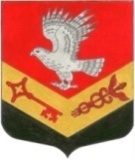 МУНИЦИПАЛЬНОЕ ОБРАЗОВАНИЕ«ЗАНЕВСКОЕ ГОРОДСКОЕ ПОСЕЛЕНИЕ»ВСЕВОЛОЖСКОГО МУНИЦИПАЛЬНОГО РАЙОНАЛЕНИНГРАДСКОЙ ОБЛАСТИСОВЕТ ДЕПУТАТОВ ТРЕТЬЕГО СОЗЫВАРЕШЕНИЕ20.12.2018 года                                                                                               № 76гп.Янино-1Об утверждении Порядка размещения сведений о доходах, расходах, об имуществе и обязательствах имущественного характера руководителей муниципальных учреждений и членов их семей на официальном сайте МО «Заневское городское поселение» и предоставления этих сведений средствам массовой информации для опубликования	 В соответствии с Федеральным законом от 25.12.2008 № 273-ФЗ «О противодействии коррупции», Указом Президента Российской Федерации от 08.07.2013 № 613 «Вопросы противодействия коррупции» совет депутатов принял РЕШЕНИЕ: 1.Утвердить прилагаемый Порядок размещения сведений о доходах, расходах, об имуществе и обязательствах имущественного характера руководителей муниципальных учреждений муниципального образования «Заневское городское поселение» Всеволожского муниципального района Ленинградской области и членов их семей в информационно-телекоммуникационной сети «Интернет» на официальном сайте муниципального образования «Заневское городское поселение» Всеволожского муниципального района Ленинградской области и предоставления этих сведений средствам массовой информации для опубликования.2.Опубликовать данное решение в официальных средствах массовой информации.		3.Решение вступает в силу после дня его  опубликования.	4. Контроль за исполнением настоящего решения возложить на постоянно действующую депутатскую комиссию по экономической политике, бюджету, налогу, инвестициям, правопорядку, законности.Глава муниципального образования                                                   В.Е.КондратьевПриложение                                                                                                                   к решению совета депутатов                        от 20.12.2018 года  №76Порядокразмещения сведений о доходах, расходах, об имуществе и обязательствах имущественного характера руководителей муниципальных учреждений муниципального образования «Заневское городское поселение» Всеволожского муниципального района Ленинградской области и членов их семей в информационно-телекоммуникационной сети «Интернет» на официальном сайте муниципального образования «Заневское городское поселение» Всеволожского муниципального района Ленинградской области и предоставления этих сведений средствам массовой информации для опубликования1. Настоящим Порядком устанавливаются обязанности должностных лиц сектора организационной и социальной работы администрации муниципального образования «Заневское городское поселение» Всеволожского муниципального района Ленинградской области (далее – муниципальное образование) по размещению в информационно-телекоммуникационной сети «Интернет» на официальном сайте муниципального образования и предоставлению общероссийским средствам массовой информации для опубликования в связи с их запросами (далее - размещение на официальном сайте, предоставление СМИ) сведений о доходах, расходах, об имуществе и обязательствах имущественного характера, представленных руководителями муниципальных учреждений муниципального образования (далее – руководитель муниципального учреждения).2. На официальном сайте размещаются и СМИ предоставляются следующие сведения о доходах, расходах, об имуществе и обязательствах имущественного характера, представленные руководителями муниципальных учреждений:а) перечень объектов недвижимого имущества, принадлежащих руководителю муниципального учреждения, его супруге (супругу) и несовершеннолетним детям на праве собственности или находящихся в их пользовании, с указанием вида, площади и страны расположения каждого из таких объектов;б) перечень транспортных средств с указанием вида и марки, принадлежащих на праве собственности руководителю муниципального учреждения, его супруге (супругу) и несовершеннолетним детям;в) декларированный годовой доход руководителя муниципального учреждения, его супруги (супруга) и несовершеннолетних детей;г) сведения об источниках получения средств, за счет которых совершены сделки (совершена сделка) по приобретению земельного участка, иного объекта недвижимого имущества, транспортного средства, ценных бумаг, долей участия, паев в уставных (складочных) капиталах организаций, если общая сумма таких сделок превышает общий доход руководителя муниципального учреждения, и его супруги (супруга) за три последних года, предшествующих отчетному периоду.3. В размещаемых на официальном сайте и предоставляемых СМИ сведениях о доходах, расходах, об имуществе и обязательствах имущественного характера запрещается указывать:а) иные сведения (кроме указанных в пункте 2 настоящего Порядка) о доходах руководителя муниципального учреждения, его супруги (супруга) и несовершеннолетних детей, об имуществе, принадлежащем на праве собственности названным лицам, и об их обязательствах имущественного характера;б) персональные данные супруги (супруга), детей и иных членов семьи руководителя муниципального учреждения;в) данные, позволяющие определить место жительства, почтовый адрес, телефон и иные индивидуальные средства коммуникации руководителя муниципального учреждения, его супруги (супруга), детей и иных членов семьи;г) данные, позволяющие определить местонахождение объектов недвижимого имущества, принадлежащих руководителю муниципального учреждения, его супруге (супругу), детям, иным членам семьи на праве собственности или находящихся в их пользовании;д) информацию, отнесенную к государственной тайне или являющуюся конфиденциальной.4. Сведения, указанные в пункте 2 настоящего Порядка, размещаются на официальном сайте и предоставляются СМИ по форме согласно приложению к настоящему Порядку. Заполнение формы осуществляется должностными лицами сектора организационной и социальной работы администрации муниципального образования на основании сведений, представленных руководителем муниципального учреждения.Сведения, указанные в пункте 2 настоящего Порядка, размещаются на официальном сайте и находятся на данном сайте весь период замещения лицом должности руководителя муниципального учреждения  и ежегодно обновляются в течение 14 рабочих дней со дня истечения срока, установленного для их подачи.5. Размещение на официальном сайте сведений, указанных в пункте 2 настоящего Порядка, обеспечивается должностными лицами сектора организационной и социальной работы администрации муниципального образования.6. Должностное лицо сектора организационной и социальной работы администрации муниципального образования, назначенное распоряжением администрации муниципального образования:а) в течение трех рабочих дней со дня поступления запроса от общероссийского средства массовой информации сообщают о нем руководителю муниципального учреждения, в отношении которого поступил запрос;б) в течение семи рабочих дней со дня поступления запроса от общероссийского средства массовой информации обеспечивают предоставление ему сведений, указанных в пункте 2 настоящего Порядка, в том случае, если запрашиваемые сведения отсутствуют на официальном сайте.7. Должностные лица, ответственные за размещение и представление указанных в пункте 2 сведений, несут в соответствии с законодательством Российской Федерации ответственность за несоблюдение настоящего Порядка, а также за разглашение сведений, отнесенных к государственной тайне или являющихся конфиденциальными.Приложениек Порядку...СВЕДЕНИЯо доходах, расходах, об имуществе и обязательствахимущественного характера за период с 1 января 20__ годапо 31 декабря 20__ года--------------------------------<1> Сведения указываются, если общая сумма совершенных сделок превышает общий доход руководителя муниципального учреждения муниципального образования «Заневское городское поселение» Всеволожского муниципального района Ленинградской области и его супруги (супруга) за три последних года, предшествующих отчетному периоду.N п/пФамилия и инициалы лица, чьи сведения размещаютсяДолжностьОбъекты недвижимости, находящиеся в собственностиОбъекты недвижимости, находящиеся в собственностиОбъекты недвижимости, находящиеся в собственностиОбъекты недвижимости, находящиеся в собственностиОбъекты недвижимости, находящиеся в пользованииОбъекты недвижимости, находящиеся в пользованииОбъекты недвижимости, находящиеся в пользованииТранспортные средства (вид, марка)Декларированный годовой доход (руб.)Сведения об источниках получения средств, за счет которых совершены сделки (совершена сделка <1> (вид приобретенного имущества, источники)N п/пФамилия и инициалы лица, чьи сведения размещаютсяДолжностьвид объектавид собственностиплощадь (кв. м)страна расположениявид объектаплощадь (кв. м)страна расположенияТранспортные средства (вид, марка)Декларированный годовой доход (руб.)Сведения об источниках получения средств, за счет которых совершены сделки (совершена сделка <1> (вид приобретенного имущества, источники)11Супруг (супруга)1Несовершеннолетний ребенок